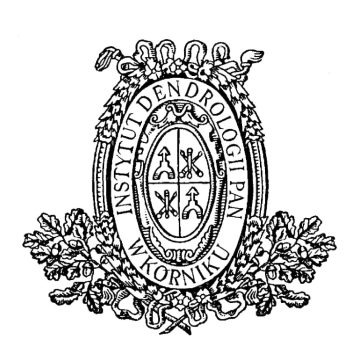 POLSKA AKADEMIA NAUK INSTYTUT DENDROLOGII W KÓRNIKU             62-035 KÓRNIK, ul. Parkowa 5,              tel. 61-8170-033;  fax. 61-8170-166;             www.idpan.poznan.pl, e-mail: idkornik@man.poznan.pl    OGŁOSZENIEO ZAMÓWIENIU  NA  WYKONANIE  USŁUGI(zaproszenie do składania ofert)o wartości szacunkowej nie przekraczającej progu stosowania ustawy z dnia 29 stycznia 2004 r.  Prawo zamówień publicznych (Ustawa z dnia 29 stycznia 2004 roku Prawo zamówień publicznych (tekst jednolity Dz. U. z 2015 roku poz. 2164 z późn. zm.)), prowadzonym zgodnie z regulaminem udzielania przez Instytut Dendrologii PAN w Kórniku zamówień publicznych do kwoty nie przekraczającej równowartości 30 000 euro z dnia 21 października 2015 r.Przedmiotem postępowania jest wykonanie dokumentacji projektowej wykonawczej, kosztorysu inwestorskiego, przedmiaru robót i dokumentacji technicznej wykonania i odbioru robót (zgodnie z ustawą przywołaną powyżej) na wykonanie modernizacji piwnicy w budynku „D”. Planowany projekt obejmuje:wykonanie programu funkcjonalno-użytkowego,likwidacja kotłowni węglowej i projekt nowej kotłowni gazowej i przebudowa centralnego ogrzewania,wykonanie przejścia wewnątrz budynku z piwnicy na parter budynku,dostosowanie pomieszczeń w piwnicy do pracy ludzi w czasie do 4 godzin,ocieplenie części budynku i wymianę części okien,ocieplenie stropodachu,odwodnienie budynku,przejścia, podział na mniejsze pomieszczenia, przebudowa instalacji: elektrycznej i wod-kan, dodatkowe W.C. – jak na załączonym szkicu.Ze szczegółowym zakresem robót należy zapoznać się na miejscu przez osobę wyznaczoną do kontaktu.Termin realizacji zamówienia – do 30 kwietnia 2017 r.Termin związania oferty – 15 dniOferty wg wzoru stanowiącego zał. nr 1 powinny zawierać: proponowaną cenę na wszystkie elementy zamówienia ujęte w ogłoszeniu.Wykonawca, którego oferta zostanie uznana za najkorzystniejszą przed podpisaniem umowy dostarczy dokumenty: oświadczenie, że nie podlega wykluczeniu na podstawie art. 22 i 24 przywołanej powyżej ustawy i wypis z odpowiedniego rejestru o działalności gospodarczej potwierdzony za zgodność z oryginałem.Cena za wykonanie zamówienia Wykonawca określi w złotych z dokładnością do dwóch miejsc po przecinku na wszystkie elementy zamówienia. Zamawiający w celu ustalenia, czy oferta zawiera rażąco niską cenę w stosunku do przedmiotu zamówienia, może zwrócić się do wykonawcy o udzielenie w określonym terminie wyjaśnień dotyczących elementów oferty mających wpływ na wysokość ceny. Zastosowanie przez wykonawcę stawki podatku VAT od towarów i usług niezgodnego z przepisami ustawy o podatku od towarów i usług oraz podatku akcyzowego z 11.03.2004 r. (Dz. U. 04.54.535 z póź. zm.) spowoduje odrzucenie oferty. Cena powinna zawierać wszystkie koszty realizacji zamówienia.Kryteria wyboru oferenta: cena – waga 100%. Z Wykonawcą, którego oferta zostanie uznana za najkorzystniejszą zostanie podpisana umowa wg wzoru załącznika nr 2 do ogłoszenia.Zamawiający zastrzega sobie prawo unieważnienia postępowania bez podania przyczyny. Od tej decyzji nie przysługują środki odwoławcze.Miejsce oraz termin składania i otwarcia ofert: oferty należy składać w zamkniętych kopertach z dopiskiem: „Oferta cenowa na wykonanie projektu modernizacji w budynku „D” do 20 listopada 2017 roku w sekretariacie nr pokoju 103 Instytutu do godz. 1100.Wynik postępowania zostanie ogłoszony na stronie internetowej Zamawiającego: www.idpan.poznan.plOsobą do kontaktu w sprawie zamówienia jest inż. Witold J. Jakubowski tel. 601857261 w godzinach od 730 do 1530; e-mail: wjakub@man.poznan.pl.Dyrektor Instytutuprof. dr hab. Jacek OleksynZałączniki:Nr 1 wzór oferty Nr 2 wzór umowyKórnik, 13 listopada 2017 r.Zał. nr 1do ogłoszenia o zamówienie z 13.11.2017 r.Nazwa oferenta:Adres:Tel.E-mailFormularz ofertyDotyczy: ogłoszenia o zamówieniu na wykonanie dokumentacji projektowej wykonawczej, kosztorysu i dokumentacji technicznej wykonania i odbioru robót (zgodnie z ustawą Prawo zamówień publicznych) na wykonanie modernizacji w budynku „D”. Oferowana cena (netto)…………………………………………………………………………………………………Podatek VAT………………………………………………………………………………………………….Ogółem wartość brutto oferty………………………………………………………………………………………………….Przedstawiam swoją ofertę dotyczącą wykonania projektu za łączną kwotę netto:……………………………………… brutto…………………………….Podpis oferenta:Zał. nr 2do ogłoszenia o zamówienie z 13.11.2017 r.UMOWA NR …../2017zawarta w dniu …………………. 2017 r. w Kórniku, pomiędzy Instytutem Dendrologii PAN w Kórniku ul. Parkowa 5 zwanym dalej w tekście Zamawiającym reprezentowanym przez Dyrektora Instytutu prof. dr. hab. Jacka Oleksyna , a…………………………………….. zwanym dalej w tekście Wykonawcą reprezentowanym przez ……………………… o następującej treści:§ 1Podstawę zawarcia umowy stanowi dokonany przez Zamawiającego wybór oferty Wykonawcy w postępowaniu o zamówienie publiczne poniżej 30 000 EUR.Wykonawca zobowiązuje się do wykonanie dokumentacji projektowej wykonawczej, kosztorysu inwestorskiego, przedmiaru robót i dokumentacji technicznej wykonania i odbioru robót (zgodnie z ustawą przywołaną powyżej) na wykonanie modernizacji piwnicy w budynku „D” zgodnie z ofertą Wykonawcy (zał. nr 1).Zamawiający zobowiązuje się zapłacić Wykonawcy należność w wysokości …………………………… brutto, słownie: …………………………………Należność będzie realizowana z konta Zamawiającego nr 46 1130 1088 0001 3144 5620 0001 na konto Wykonawcy wskazane w fakturze.§ 2Na zakres projektu składają się elementy wyszczególnione w ogłoszeniu postępowania z 13.11.2017 r. i ofercie wymienionej w § 1 ust. 2.§ 3Termin zakończenia prac projektowych objętego umową i dostarczenie dokumentacji w czterech egzemplarzach ustala się na 30 kwietnia 2017 r.§ 4 Strony wyznaczają niniejszym swoich przedstawicieli uprawnionych do podejmowania decyzji w zakresie wyznaczonym przez § 1 tej umowy.Przedstawicielem ZAMAWIAJĄCEGO będzie inż. Witold Jakubowski.Przedstawicielem WYKONAWCY będzie ……………………………..§ 5 Zapłata nastąpi w terminie 14 dni od dnia dostarczenia faktury, przelewem na rachunek bankowy WYKONAWCY wskazany w wystawionej fakturze.Dokumentem niezbędnym do wystawienia faktury będzie protokół odbioru projektu podpisany przez przedstawicieli stron wymienionych w § 4.§ 6. WYKONAWCA nie może przenosić na rzecz osób trzecich jakichkolwiek wierzytelnościwynikających lub związanych z tą umową bez pisemnej zgody Zamawiającego.§ 8. Sprawy nie uregulowane niniejszą umową będą rozpatrywany z odpowiednim zastosowaniem postanowień Kodeksu cywilnego i ustawy Prawo zamówień publicznych.WYKONAWCY znane jest postanowienie art. 144 i 145 ustawy z dnia 29 stycznia 2004 r. Prawo zamówień publicznych i pod rygorem nieważności zobowiązuje się nie wprowadzać do umowy niniejszej zmian, które nie byłyby korzystne dla Zamawiającego.Zmiany opisane powyżej bądź uzupełnienia niniejszej umowy wymagają dla swej ważności zachowania formy pisemnej i podpisów obu stron oraz nie mogą być sprzeczne w treści złożonej oferty przez Wykonawcę.§ 9. Oferta WYKONAWCY z dnia ……………………… określającej przedmiot i wartość usługi.Wszelkie powołane w umowie załączniki, wymienione w tym paragrafie, stanowią jej integralną część. § 10. Umowa niniejsza została sporządzona w dwóch jednobrzmiących egzemplarzach, po jednym dla każdej ze stron.ZAMAWIAJĄCY                                                                                        WYKONAWCA